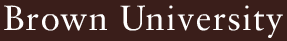 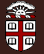 Subrecipient Profile QuestionnairePlease fill out the information below, as appropriate, and submit to:Office of Sponsored Projects164 Angell Street, Box 1929, Providence, RI 02912 or as pdf to subawards@brown.edu Please provide Subrecipient’s complete business information:Organization Name: ___________________________________________ Parent Entity: ______________________Address:                      _____________________________________________________________________________City, State, Zip:           _____________________________________________________________________________Phone:                         ___________________  Fax: ____________________   Email: ___________________________URL:                             ______________________________________________  EIN Number:              _________________________________  DUNS Number: _______________________________(required)Incorporated In:         _________________________________  Date Incorporated: __________Congressional District (U.S. only)_____________________  Number of Employees: _______                                        Is the subrecipient registered in the Central Contractor Registration (www.sam.gov)?                                        ____Yes  (expiration date)  _______________                                        ____ No (This is required of all subawardees under federal prime awards including non-U.S. based organizations)Subrecipient’s classification (for U.S. Institutions only): Check only if applicable       Large Business                       Veteran-Owned                     Small Business                                                      Government Entity        Historically Black College/University                                   Small Disadvantaged Business                          Tribal        Historically Underutilized Business Zone                           Woman-Owned                                                    Volunteer Organization        Minority Institution/Owned Subrecipient’s fiscal year?  From: ___________________ To: ______________________Does the subrecipient have a designated Federal Cognizant Audit Agency?         Yes                     No                   If Yes, please provide the name & contact information of the agency:                                                 ________________________________________________________________Does the subrecipient have a negotiated Federal Facilities and Administrative rate (i.e., Indirect Cost Rate)?       Yes                    No                If Yes, please attach a copy of your current rate agreement or provide the URL.                                                       If No, please attach the documentation to substantiate the proposed rate                                                     (e.g., breakdown of indirect and fringe benefit rate components).  Is subrecipient’s Conflict of Interest policy consistent with PHS (42 CFR Part 50.604) FCOI regulations published August 2011 and/or NSF requirements?       Yes                   No               Is the subrecipient required to comply with the Uniform Guidance Single Audit requirement 2 CFR 200.501 (formerly OMB Circular A133)?            Yes                 No     ATTENTION:   If no, complete Appendix A                               Institutional Audit Contact Name: (e.g., Controller, CFO) ________________________________________________                   Title:                             _______________________________  Email: ________________________________________                     Address:                       _____________________________________________________________________________                   City/State/Zip:            _____________________________________________________________________________Does the subrecipient have a financial management system that provides records that can identify the source and application of funds for award supported activities? (If applicable, refer to FAR 52.216-7 for guidance.)                             Yes                   No   Description of Subrecipient’s Cost Accounting System for recording expenses charged to contracts, grants and cooperative agreements.  Mark the appropriate line(s) and if more than one is marked, explain on a continuation sheet.Accrual                                                       Yes                    NoModified Accrual Basis                            Yes                    NoCash Basis                                                  Yes                    NoOther                                                          Yes                    No  Does the subrecipient’s financial system provide for time and effort reporting?                            Yes                   No   Does the subrecipient’s financial management system provide for the control and accountability of project funds, property and other assets?                            Yes                   No   Does the subrecipient have a formal, written personnel policy that addresses the following:Pay Rates and Benefits                                 Yes                       NoTime and Attendance                                    Yes                       NoLeave                                                                Yes                       NoDiscrimination                                                Yes                       NoConflicts of Interest                                      Yes                       NoDoes the subrecipient have a formal, written travel policy?          Yes                  No   Does the subrecipient have a formal, written purchasing procedure?         Yes                  No   Does the subrecipient maintain an inventory for Government Property that identifies purchase date, cost, vendor, description, serial number, location and ultimate disposition data? (Refer to FAR Part 45 for further guidance.)         Yes                 No                  Please provide the name, title and signature of the appropriate individual who is able to certify to the accuracy of this completed questionnaire.                   Name/Title: __________________________________________________                      Email: _______________________________________________________                  Signature:  ____________________________________________________                  Date:   ________________________________________________________	APPENDIX A – NOT REQUIRED IF ORGANIZATION IS SUBJECT TO 2 CFR 200.501 (formerly OMB CIRCULAR A133)Provide answers to the following questions:1.  Does the subrecipient have annual audits of its financial systems by an independent audit firm?         Yes                  No   If yes, what auditing standards are followed? ___________________________________________________      2.   Does the subrecipient have annual financial statements that have been audited by an independent audit firm?If yes, please attach a copy or provide the URL to the statement(s) for the most current fiscal year. If no, please explain                            Yes                   No   3.  Are duties separated so that no one individual has complete authority over an entire financial transaction?         Yes                  No   4.  Does your organization have controls to prevent expenditure of funds in excess of approved, budgeted amounts?         Yes                  No   5. Are all disbursements properly documented with evidence of receipt of goods or performance of services?         Yes                  No   6.  Are all bank accounts reconciled monthly?         Yes                  No   7.  How does the organization ensure that all cost transfers are legitimate and appropriate?__________________________________________________________________________________________________________________________________________________________________________________________________________________________________________________________________________________________________________________________________________8.  How does the organization determine it has met cost sharing goals?__________________________________________________________________________________________________________________________________________________________________________________________________________________________________________________________________________________________________________________________________________9.  Does your organization have a cash forecasting process that will minimize the time elapsed between drawing down of funds and the disbursement of those Funds?         Yes                  No   10. If your organization enters into agreements for work or research to be performed outside of the United States, does it have systems in place to prevent and detect payments made to government officials to allow or procure work and research opportunities for or on behalf of your organization?          Yes                  No   11.  Has your organization previously received funds for research or services from a United States based sponsor or agency?         Yes                  No   If yes, please provide the name of no more than 5 (five) prior awards:___________________________________________________________________________________________________________________________________________________________________      